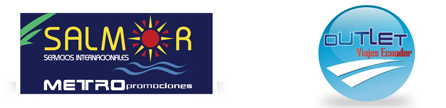 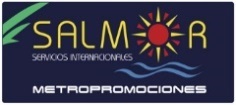 RIO DE JANEIRO URBANOINCLUYE:Traslado Aeropuerto - Hotel – Aeropuerto en servicio regular (habla portugués)03 noches de Alojamiento Desayuno DiarioFull Day Rio (Corcovado en van y Pan de Azúcar con almuerzo sin bebidas – regular) – servicio españolVisita a Favela.Visita a escuela de samba.VIGENCIA: 02 de enero al 28 de dieciembre del 2018 LAND TOURPRECIO POR PERSONA EN USDLISTADO DE HOTELES TICKET AEREO SUGERIDOPRECIO POR PERSONA EN USDNotas importantes:Precios incluyen todos los impuestos (sujetos a cambio y disponibilidad)Mínimo viajando 2 personasLas habitaciones triples son normalmente dobles con cama adicionalNo aplica para Carnaval, feriados largos, congresos, eventos especiales y Reveillon.Paquete no reembolsable, no endosable, ni transferible. No aplica para feriados largos, congresos y eventos especialesServicios en regular, a compartir con otras personas.Precios sujetos a variación sin previo aviso hasta el momento de la reservaCancelación y cambios de acuerdo con las políticas de cada hotel.Pax viajando solo suplemento de $63.09Suplemento para traslado privado con guía en español: U$ 153,62 SGL , U$ 85,04 DBL, U$ 82,30 TPL (por tramo)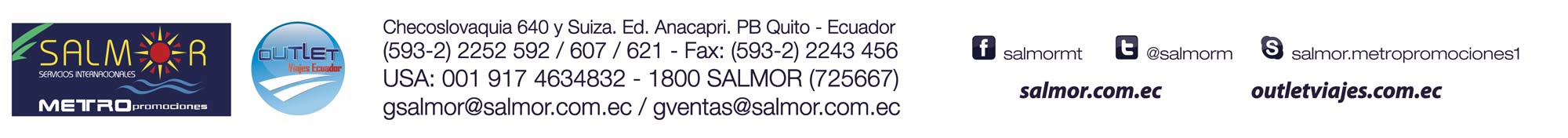 TURISTA SENCILLAN/ADOBLEN/ATRIPLEN/ACHD 3 – 10 AÑOSVIGENCIAEFECTIVO571,0586,44441,3943,22420,4335,36204,3202-01-2018 a 28-12-2018TARJETA DE CREDITO605,3291,63467,8745,82445,6637,49216,5802-01-2018 a 28-12-2018DIFERIDO 12 MESES55,308,3742,744,1940,713,4219,7802-01-2018 a 28-12-2018SUPERIORSENCILLAN/ADOBLEN/ATRIPLEN/ACHD 3 – 6 AÑOSVIGENCIAEFECTIVO698,10128,36505,5764,18474,1353,70204,3202-01-2018 a 28-12-2018TARJETA DE CREDITO739,99136,06535,9068,03502,5856,92216,5802-01-2018 a 28-12-2018DIFERIDO 12 MESES67,6012,4348,956,2145,915,2019,7802-01-2018 a 28-12-2018LUJO SENCILLAN/ADOBLEN/ATRIPLEN/ACHD 3 – 10 AÑOSVIGENCIAEFECTIVO1093,65260,64702,03129,67637,85108,71204,3202-01-2018 a28-12-2018TARJETA DE CREDITO1159,27276,28744,15137,45676,12115,23216,5802-01-2018 a28-12-2018DIFERIDO 12 MESES105,9025,2467,9812,5661,7610,5319,7802-01-2018 a28-12-2018DESTINO HOTELES SELECCIONADOS 2018HOTELES SELECCIONADOS 2018HOTELES SELECCIONADOS 2018DESTINO TURISTAPRIMERALUJORIO DE JANEIROMajestic o similar Ipanema Plaza o similarMiramar By Windsor o similarAVIANCA(UIO - RIO - UIO) CLASE WADULTONIÑOEFECTIVO714,76607,546TARJETA DE CREDITO756,12642,702